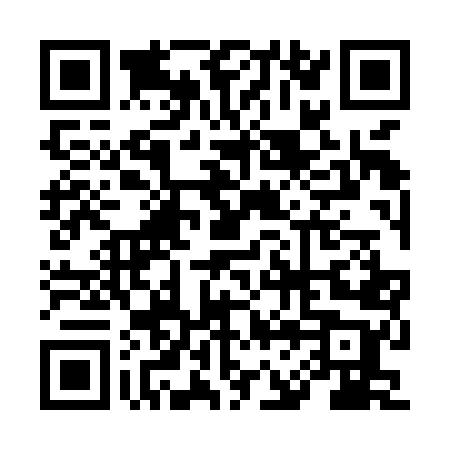 Ramadan times for Bujny Szlacheckie, PolandMon 11 Mar 2024 - Wed 10 Apr 2024High Latitude Method: Angle Based RulePrayer Calculation Method: Muslim World LeagueAsar Calculation Method: HanafiPrayer times provided by https://www.salahtimes.comDateDayFajrSuhurSunriseDhuhrAsrIftarMaghribIsha11Mon4:144:146:0511:533:465:415:417:2612Tue4:114:116:0311:523:475:435:437:2813Wed4:094:096:0111:523:495:455:457:3014Thu4:064:065:5811:523:505:465:467:3215Fri4:044:045:5611:523:515:485:487:3416Sat4:014:015:5411:513:535:505:507:3617Sun3:593:595:5211:513:545:525:527:3818Mon3:563:565:4911:513:565:535:537:3919Tue3:543:545:4711:503:575:555:557:4120Wed3:513:515:4511:503:585:575:577:4321Thu3:493:495:4311:504:005:585:587:4522Fri3:463:465:4011:504:016:006:007:4723Sat3:433:435:3811:494:026:026:027:4924Sun3:413:415:3611:494:046:036:037:5125Mon3:383:385:3311:494:056:056:057:5326Tue3:353:355:3111:484:066:076:077:5527Wed3:333:335:2911:484:076:086:087:5728Thu3:303:305:2711:484:096:106:108:0029Fri3:273:275:2411:474:106:126:128:0230Sat3:243:245:2211:474:116:136:138:0431Sun4:224:226:2012:475:127:157:159:061Mon4:194:196:1712:475:147:177:179:082Tue4:164:166:1512:465:157:187:189:103Wed4:134:136:1312:465:167:207:209:124Thu4:104:106:1112:465:177:227:229:155Fri4:074:076:0812:455:197:237:239:176Sat4:054:056:0612:455:207:257:259:197Sun4:024:026:0412:455:217:277:279:218Mon3:593:596:0212:455:227:287:289:249Tue3:563:566:0012:445:237:307:309:2610Wed3:533:535:5712:445:247:327:329:28